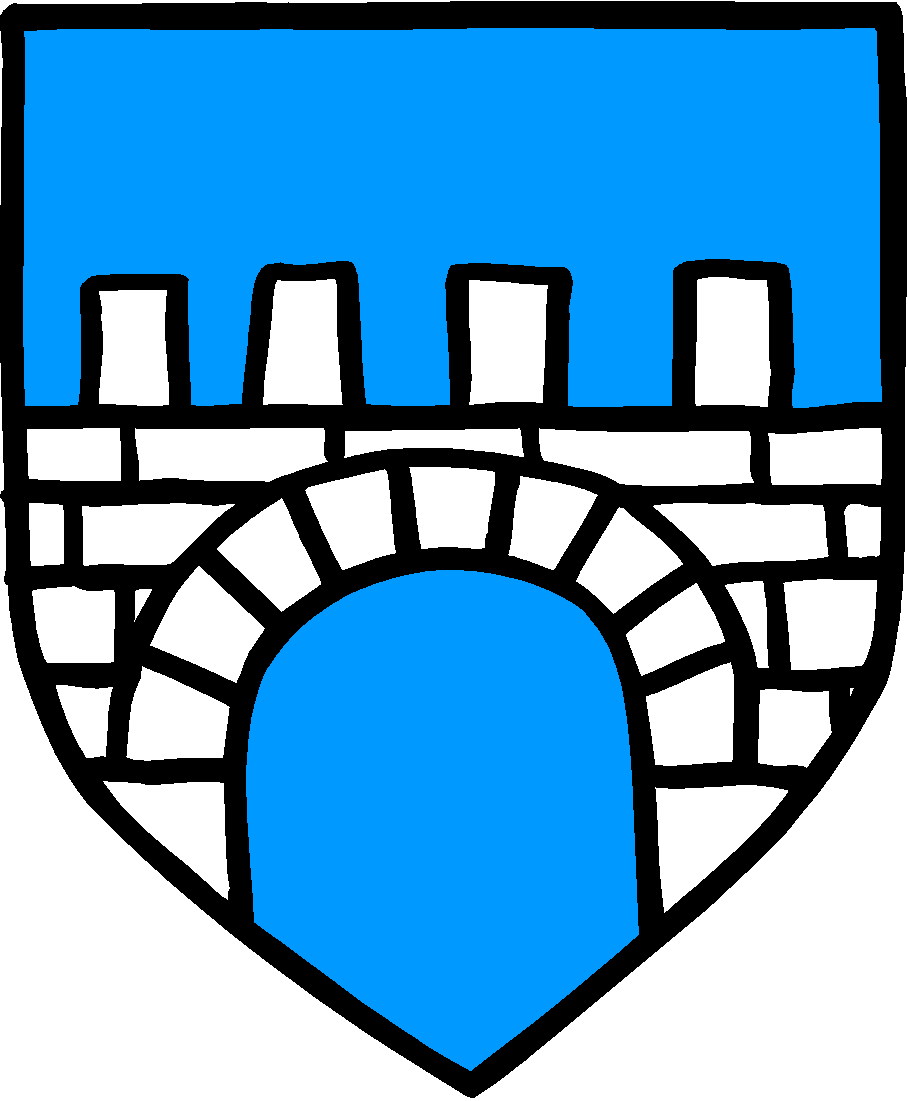       DRØBAK  MONTESSORI  SKOLE FAGPLAN I  tema prosjekt gruppe 2Geografi, historie og samfunn, biologi og KRLE2016/2017(basert på Norsk Montessoriforbund (2007): Læreplan for Montessoriskolen – fag og arbeidsmåter gjennom 10 skoleår)Geografi:Formål med faget:Geografifaget i Montessoriskolen omhandler beskrivelser og forklaringer av fenomener på jordoverflaten, samt studiet av naturkreftene, og dermed også kjemi og fysikk. I likhet med øvrige kulturfag er det viktig at barnet læres til å se helheter og trekke sammenligninger. Metodikken tar utgangspunkt i prinsippet om at helheten skal presenteres før detaljene. Derfor er universet og jorden utgangspunktet for geografifaget. Som i andre fag, brukes observasjon og aktiviteter i nærmiljøet for å knytte kunnskap til et globalt perspektiv. Innlæring av begreper og definisjoner vektlegges. Man fokuserer også på verdensbildet gjennom tidene. Et økologisk bærekraftig grunnsyn er sentralt.Målsettingene er:·         At eleven utvikler evnen til å se sammenhenger mellom geografi og menneskets liv på jorden gjennom tidene.·         At eleven utvikler forståelse for den gjensidige påvirkningen mellom menneske og miljø.·         At eleven utvikler evnen til å orientere seg i forhold til kart og nærmiljø.·         At eleven utvikler forståelse for sammenhengen mellom økonomi, økologi, geografi og menneskelig påvirkning.Pedagogiske momenter i faget·         Det forberedte miljøeto   Det er rikelig tilgang på lærebøker, annen litteratur, oppslagsverk, atlas, kartmateriell, nomenklatur, plansjer og selvlaget materiell tilpasset forskjellige nivåer i et eget område i klasserommet. Her kan elevene også hente ideer til oppgaver.o   Det benyttes materiell til eksperimenter.o   Elevene har tilgang til internett.·         Struktur og organisering av arbeideto   Pensumet er organisert på en ikke-lineær måte. Ulike kapitler i arbeidet åpnes via fortellinger, eksperimenter, kartarbeid og faktakunnskap, hjelp til forskning. Det legges systematisk vekt på begrepsopplæring og presis terminologi.o   Den lange arbeidsøkten muliggjør at elevene kan jobbe lenge med et materiell eller forskningsprosjekter.o   Aldersblandet gruppe gir muligheter for et naturlig læringsmiljø der elevene deler erfaringer og hjelper hverandre.o   Presentasjoner i små og mellomstore aldersblandede grupper.o   Det benyttes i stor grad vitenskapelig metode med vekt på observasjon, årsak-virkning, nøyaktighet og ansvar for eksperimentutstyret.o   Tverrfaglig arbeid og fellesprosjekter.o   Studieturer og eksterne fagpersoner tilknyttet skolen.o   Elevvurdering foregår gjennom en kombinasjon av deltakelse i presentasjoner, kartlegging av elevens egne valg og prosjekter, og evaluering av deltakelse i fellesprosjekter.Hovedområder og arbeid med faget·         Historisk geografi·         Fysisk geografio   Elementenes natur/kjemio   Himmel og jordo   Jordens oppbyggingo   Luftens arbeido   Vannets arbeido   Andre naturkrefter/fysikk·         Kulturgeografi·         Gjensidig avhengighet og økonomisk geografi·         Grunnleggende ferdigheter i fageto   Grunnleggende ferdigheter er integrert i kompetansemålene der de bidrar til utvikling av, og er en del av, fagkompetansen. I geografi forstås grunnleggende ferdigheter slik:Å kunne uttrykke seg muntlig og skriftlig i geografi innebærer å greie ut om steder og fakta; kunne presentere resultater av eget arbeid, reflektere over meningsinnhold, sammenligne, argumentere og drøfte, samt kunne samtale om egne og andres presentasjoner.Å kunne lese i geografi innebærer å kunne sette inn i, granske, tolke og reflektere over forskjellige typer tekster fra ulike medier og materiell, samt utøve kildekritikk.  Å kunne regne i geografi innebærer å behandle og sammenligne tallmateriale om faglige temaer, og bruke, lage og tolke tabeller og grafiske fremstillinger, samt kunne anvende måleinstrumenter, måleenheter, målestokk og gjøre egne undersøkelser. Å kunne bruke digitale verktøy i geografi dreier seg om å benytte disse til utforskning, måling, visualisering, simulering, registrering, dokumentasjon og publisering ved forsøk og i feltarbeid, herunder visualisering via digitale animasjoner, simuleringer og spill, samt drøfting av naturfaglige problemstillinger og kildekritikk.Historie og samfunn: Formålet med fagetOrdet «historie» kommer fra gresk og betyr «lært». Menneskets historie er historien om hvordan menneskene har mestret sine omgivelser, blant annet ved å skape det som Maria Montessori kalte «supranatura», en menneskeskapt verden. Menneskene har forvandlet sine omgivelser og løsrevet seg fra naturen på en måte som gjør at de fleste mennesker er mer direkte avhengig av andre mennesker enn naturen for å overleve. Slik har det oppstått forskjellige kulturer opp igjennom tidene.Montessori mente vi i størst mulig grad må bruke en antiheroisk tilnærming til historien, og slik bevisstgjøre barna på at alle er viktige aktører i verdenshistorien. Det fokuseres derfor på historier om dagligliv i tillegg til store historiske begivenheter. Gjennom historiefaget skal barnet få anledning til selv å utforske sin plass i det kosmiske helet.Målsettingene er:At elevene utvikler forståelse for den gjensidige avhengigheten mellom alt i kosmosAt eleven tilegner seg forståelsen for at mennesket gjennom tidene alltid har handlet ut fra de samme behov, men at måten de har gjort det på har preget de forskjellige kultureneAt elevene utvikler kjærlighet og takknemlighet for alle dem som preger vårt daglige livAt elevene tilegner seg en forståelse for menneskets rolle som skaper og det ansvaret det fører med segAt elevene tilegner seg forståelse for ulike samfunnsstrukturer og deres utfordringerPedagogiske momenter i faget:Det forberedte miljøet.o   Det er rikelig tilgang på lærebøker, filosofibøker, annen litteratur, oppslagsverk og selvlaget materiell tilpasset forskjellige nivåer i et eget område i klasserommet.o   Materiellet består blant annet av fortellinger knyttet til bilder, nøkkelspørsmål og tidslinjer. Det legges systematisk vekt på begrepsopplæring og presis terminologi.·         Struktur og organisering av arbeideto   Arbeidet er organisert tematisk, flettet inn i andre studier og følger også spontant gruppens og individenes interesser og behovo   Arbeidet tar utgangspunkt i helheten og relaterer detaljer tilbake til dette. . Hvert forskningsområde åpnes med en av de fem fortellingene om livet:1.   	Universets opprinnelse («Gud uten hender»)2.  	Livets utvikling3.   	Historie om mennesket4.  	Skrivekunsten5.  	Tallenes historieo   Undervisningen bærer et flerkulturelt preg, og opprinnelse til ulike skikker og tradisjoner utforskes.o   Den lange arbeidsøkten muliggjør at elevene kan jobbe lenge med et materiell eller et prosjekt, samt repetere eller fordype seg etter interesse og behov.o   Aldersblandet gruppe gir muligheter for et naturlig læringsmiljø der elevene deler erfaringer og hjelper hverandre.o   Presentasjoner i små og mellomstore aldersblandede grupper.o   Tverrfaglig arbeid og fellesprosjekter.o   Tilgang til digitale ressurser.o   Tilrettelegging for samarbeid mellom elever for å styrke gruppens samarbeidsevner.o   Studieturer og eksterne fagpersoner tilknyttet skolen.o   Elevvurdering foregår gjennom en kombinasjon av deltakelse i presentasjoner, kartlegging av elevens egne valg og prosjekter, og evaluering av deltakelse i fellesprosjekter.Hovedområder og arbeid i faget:De fem fortellingene om livet Disse formidles hver høst ved skolestart:Akt 1: Universets opprinnelseAkt 2: Livets utviklingAkt 3: Menneskets utviklingAkt 4: SkrivekunstenAkt 5 Tallenes historie.Fortellinger om menneskerVertikale studier: over tido   Livets tidslinjeo   Menneskenes tidslinjero   Impresjonistiske plansjero   Kortmateriell om tido   Norges historieHorisontale studier om menneskers tilpasningsevneo   Plansjer om grunnleggende behovo   Historiespørsmål og forskningo   Dramao   Gjensidig avhengighetÅ leve sammen: Samfunnsstudiero   Å være i et fellesskapo   Demokrati, Norge og verdenssamfunnetGrunnleggende ferdigheter i fagetGrunnleggende ferdigheter er integrert i kompetansemålene der de bidrar til utvikling av, og er en del av, fagkompetansen. I historie og samfunn forstås grunnleggende ferdigheter slik:Å kunne uttrykke seg muntlig og skriftlig i historie og samfunn innebærer å fortelle om hendelser, steder og fakta i fortid og samtid, , bruke definisjoner, begrep og faguttrykk for å forklare årsak og virkning knyttet til samfunn og kultur, samt kunne presentere arbeid og samtale om egne og andres presentasjoner. Elevene skal kunne reflektere over meningsinnholdet i tekster, bilder, film og gjenstander, og kunne sammenligne, argumentere og drøfte.Å kunne lese i historie og samfunn innebærer å sette seg inn i, granske, tolke og reflektere over faglige tekster og skjønnlitteratur med stigende vanskelighetsgrad for å oppleve kontakt med andre tider, steder og mennesker. Elevene skal kunne behandle og bruke variert informasjon fra bilder, film, tegninger, grafer, tabeller, globus og kart, samt kunne lese og samle informasjon fra oppslagsverk, aviser og Internett og vurdere dette kritisk.Å kunne regne i historie og samfunn innebærer å behandle og sammenligne tallmateriale om faglige tema, og å bruke, tolke og lage tabeller og grafiske fremstillinger, samt gjøre undersøkelser med telling, bruke målestokk på kart og regne med tid.Å kunne bruke digitale verktøy i historie og samfunn innebærer å søke etter informasjon, utforske nettsteder, utøve kildekritikk og nettvett og velge ut relevant informasjon om faglige temaer, samt utarbeide, presentere og publisere egne og felles multimediale produkter, kommunisere og samarbeide med elever fra andre skoler og land. Digitale ferdigheter vil også si å være orientert om personvern og opphavsrett, og kunne følge regler og normer for internettbasert kommunikasjon.Biologi: Formål med fagetBiologi i Montessoriskolen omfatter alt som handler om levende ting. Dette faget og de andre kulturfagene hjelper eleven til å forstå Maria Montessoris teori om den kosmiske planen. Studieturer og utendørsaktiviteter står sentralt i faget for å romme elevenes forskning. Læreren gir barna kunnskap og verktøy for videre forskning gjennom presentasjoner, demonstrasjoner, fortellinger, montessorimateriellet og eksempler i gruppen. Skolen ønsker å gi elevene innsikt i hvordan helheten blir påvirket av de mange delene naturen består av og deres funksjon i forhold til hverandre. Faget følger prinsippet med å presentere helheten før detaljene. Presentasjonene er også basert på menneskets behov for å sortere, systematisere og kategorisere. Målet er å skape orden i kunnskapene for å kunne lage struktur, system og sammenheng mellom elementer og emner.Det historiske perspektivet skal alltid være tilstede. Det er lettere å forstå plantenes og dyrenes plass i livets utvikling hvis man får kunnskaper om under hvilke forhold de utviklet seg på jorden.Når elevene utvikler forståelse for mangfoldet i naturen, kan denne erfaringen også videreføres til å utvikle forståelse og toleranse for menneskelig mangfold.Målsettingene er:·         At eleven ser hvordan begreper sorteres, systematiseres og kategoriseres i biologifaget.·         At eleven bevarer og utvikler nysgjerrighet og forskertrang i forhold til alt levende.·         At eleven får kunnskap om konsekvenser av menneskelige handlinger i naturen.·         At eleven tilegner seg kunnskap om det fysiske mennesket, dyreriket, planteriket og mineralriket.·         At eleven utvikler evnen til helhetstenkning, takknemlighet og forståelse for mangfoldet i naturen.Pedagogiske momenter i faget·         Det forberedte miljøeto   Det er rikelig tilgang på lærebøker, annen litteratur, oppslagsverk og selvlaget materiell tilpasset forskjellige nivåer i et eget område i klasserommet.o   Det benyttes materiell til eksperimenter.o   Elevene har tilgang til internett.o   Elevene har tilgang på skolehage der det dyrkes grønnsaker og blomster.o   Mange leksjoner utføres i skolehagen i eget presentasjonsområde.o   Elevene har ansvar for å passe på plantene i rommet.·         Struktur og organisering av arbeidet.o   Pensumet er organisert på en ikke-lineær måte. Ulike kapitler i arbeidet åpnes via fortellinger, eksperimenter og demonstrasjoner. Det legges systematisk vekt på begrepsopplæring og presis terminologi.o   Den lange arbeidsøkten muliggjør at elevene kan jobbe lenge med et materiell eller forskningsprosjekter.o   Aldersblandet gruppe gir muligheter for et naturlig læringsmiljø der elevene deler erfaringer og hjelper hverandre.o   Det benyttes i stor grad vitenskapelig metode med vekt på observasjon, årsak-virkning, nøyaktighet og ansvar for eksperimentutstyret.o   Tverrfaglig arbeid og fellesprosjekter.o   Studieturer og eksterne fagpersoner tilknyttet skolen, blant annet skolens egen hagespesialist.o   Elevvurdering foregår gjennom en kombinasjon av deltakelse i presentasjoner, kartlegging av elevens egne valg og prosjekter, og evaluering av deltakelse i fellesprosjekter.Hovedområder og arbeid med faget·         Livets tidslinje·         Livet og årstidene·         Botanikko   Plantenes grunnleggende behovo   Plantenes deler, funksjon og variasjono   Soppriketo   Plantenes tilpasning: biotopero   Vitenskapelig klassifisering·         Zoologio   Dyrenes grunnleggende behovo   Virvelløse dyro   Virveldyr, kroppsdelenes funksjono   Dyrenes atferd og tilpasningo   Vitenskapelig klassifisering·         Mikroskopisk liv og cellebiologi·         Menneskekroppeno   Menneskets grunnleggende behovo   Kroppens systemero   Rusmisbruk·         Økologi og gjensidig avhengigheto   Ikke-levende faktorero   Levende faktorer·         Grunnleggende ferdigheter i fageto   Grunnleggende ferdigheter er integrert i kompetansemålene der de bidrar til utvikling av, og er en del av, fagkompetansen. I biologi forstås grunnleggende ferdigheter slik:  Å kunne uttrykke seg muntlig og skriftlig i biologi innebærer å presentere opplevelser og observasjoner fra naturen. Skriftlige rapporter fra eksperimenter, feltarbeid, ekskursjoner og teknologiske utviklingsprosesser er sentrale. Å kunne formulere spørsmål og hypoteser og å bruke naturfaglige begreper og uttrykksformer inngår i dette. Å argumentere for egne vurderinger og gi konstruktive tilbakemeldinger er viktig.  Å kunne lese i biologi dreier seg om å samle informasjon, tolke og reflektere over innholdet i naturfaglige tekster, brosjyrer, aviser, bøker og Internett, herunder lesing av bruksanvisninger, oppskrifter, tabeller, ulike diagrammer og symboler.  Å kunne regne i biologi innebærer å bruke tall og beregninger for å registrere og utarbeide resultater fra egne målinger, lage tabeller og diagrammer, bruke og tolke formler og modeller fra virkeligheten samt bearbeide og tolke ulike typer data.  Å kunne bruke digitale verktøy i biologi dreier seg om å benytte disse til utforskning, måling, visualisering, simulering, registrering, dokumentasjon og publisering ved forsøk og i feltarbeid, herunder visualisering via digitale animasjoner, simuleringer og spill, samt drøfting av naturfaglige problemstillinger og kildekritikk.KRLE:Formål med fagetI Montessoriskolen studerer vi mennesker på bakgrunn av fundamentale behov. Mennesker har både fysiske og åndelige behov. Behovet for å undre seg over vårt eget opphav, over kreftene i naturen, over godt og ondt, er universelt. I forbindelse med studier av land, verdensdeler og folk vil derfor tro, religion og livssyn høre naturlig inn som et av emnene vi tar for oss.Nøkkelspørsmålene kan beskrives slik:·         Hvem er vi?·         Hvorfor er vi her?·         Hvordan er vi like?·         Hvordan er vi forskjellige?·         Hvordan kan vi leve sammen?Vi forteller elevene om urkreftene som mennesker er utstyrt med. Disse urkreftene skal hjelpe dem til å søke svar. Vi forteller elevene hvilke svar menneskene har kommet frem til i denne søken gjennom historien. Vi legger vekt på at etikk skal gjennomsyre hverdagen. Vi holder fast ved at hvert valg et individ gjør har konsekvenser, ikke bare for individet selv, men for alle i gruppen. Vi legger også vekt på at mennesker alltid har et valg og kan handle etisk.Målsettingene er:·         At eleven tilegner seg forståelse for menneskets åndelige behov·         At eleven utvikler respekt for menneskers ulike måter å tilfredsstille åndelige behov på·         At eleven utvikler evnen til å overveie konsekvenser av handlinger med grunnlag i etikk og moral·         At eleven utvikler ulike strategier for konfliktløsning og er aktivt deltagende i å skape harmoni i grupperommetPedagogiske momenter i faget:Det forberedte miljøeto   Materiell, faktabøker, fagbøker og filosofibøker om RLE er alltid tilgjengelig i grupperommet, og er samlet på ett stedo   Materiellet består blant annet av fortellinger knyttet til bilder, nøkkelspørsmål og tidslinjer. Det legges systematisk vekt på begrepsopplæring og presis terminologi.o   Det meste av RLE- materiellet er håndlaget, og muliggjør at eleven kan jobbe på mange ulike nivåer og fordype seg etter egne interesser og behov uavhengig av lærerens presentasjoner.o   Tilgang til digitale ressurserStruktur og organisering av arbeideto   RLE i montessoriskolen starter med utgangspunkt i helheten: Menneskets åndelige behov. Detaljer om ulike trosretninger relateres stadig tilbake til de lovene og prinsippene som er grunnlaget for vår eksistenso   Arbeidet er organisert tematisk, flettet inn i andre studier og følger også spontant gruppens og individenes interesser og behovo   Det legges stor vekt på historiske prosesser for å vise elevene hvordan mennesker alltid har hatt åndelige behov og tilfredsstilt disse på ulike måtero   Ulike religioner introduseres gjennom fortellinger og kortmateriell. Emner utforskes også gjennom diskusjoner med hele gruppen eller små grupper.o   Kristendommen i Norge studeres som en del av den nasjonale arven og kulturgrunnlaget i vårt lando   Aldersblandet gruppe gir muligheter for et naturlig læringsmiljø der elevene deler erfaringer og hjelper hverandreo   Harmoni- og høflighetsøvelser inngår som en naturlig del av RLE- faget, i små grupper eller i gruppen som helhet.o   Læreren må sørge for å skape balanse mellom ulike temaer, ikke nøye seg med beskrivelser, men aktivt undersøke opprinnelsen til tradisjoner og skikker sammen med elevene.o   Tverrfaglig arbeid og felles prosjektero   Studieturer og eksterne fagpersoner tilknyttet skoleno   Tilrettelegging for samarbeid mellom elever for å styrke gruppens samarbeidsevnero   Elevvurdering gjøres gjennom en kombinasjon av deltakelse i presentasjoner, observasjon og kartlegging av elevens egne valg og prosjekter og evaluering av deltakelse i felles prosjekter.o   Arbeidet organiseres gjennom et fireårsperspektiv der temaene opptrer syklisk.Hovedområder og arbeid i faget·         Generelle spørsmål om religionens opphav·         Nøkkelpresentasjoner om religioner og trosretningero   Fortellingero   Kortmateriello   Bøker og andre medier·         Religionshistorieo   Kalendermateriello   Tidslinjero   Bibelkunnskapo   Kortmateriell om antikkens guder og norrøne guder·         Etikk og moralo   Diskusjoner og andre aktivitetero   Moralske forbildero   Etikk og moral; Harmoni og høflighetsarbeid, «Det er mitt valg», vennskapsuke ved skolestart hver høst-        «Det er mitt valg» er et opplæringsprogram om skolemiljø, sosiale ferdigheter og forebyggende arbeid. Kapitlene omhandler følgende temaer: Utvikling av skolemiljøet, samspill og følelser, relasjoner, kritisk tenkning, rusmidler og tobakk og sette positive mål. Arbeidet med leksjonene i opplæringsprogrammet følger egen plan og dekker følgende kompetansemål innen moral og etikk:·         samtale om etikk i forbindelse med ulike familieformer, forholdet mellom kjønnene, ulik kjønnsidentitet og forholdet mellom generasjonene·         diskutere og drøfte problemstillinger i gruppens fellesskap med respekt for ulike synspunkter·         aktivt motarbeide mobbing i skolen·         oppføre seg etisk til enhver tid·         Tverrfaglige prosjektukero   Hvert år gjennomføres tverrfaglige prosjektuker der man rullerer mellom følgende fire temaer: egypterne, grekerne, romerne og vikingene. I tillegg har elevene miniprosjektuke om samene. I forbindelse med dette, arbeides det naturligvis også med religionene. Elevene reiser blant annet til historisk museum og blir fortalt mytologihistorier. De møter også filosofi og etikk gjennom fortellinger om blant andre Sokrates, Platon, Aristoteles og andre greske filosofer. Her dekkes følgende kompetansemål:    Generelle spørsmål om religionens opprinnelse og religionshistorie:·         samtale om sentrale begreper innenfor menneskets åndelige behov, om tro og ritualer·         plassere tekst og bilder om religionshistorie i verden på en tidslinje·         jobbe selvstendig med annet religionshistoriemateriell som finnes i grupperommet·         plassere tekst og bilder om religionshistorie i Norge på en tidslinje·         fortelle om sentrale hendelser og personer fra kristendommens historie fra urmenigheten til reformasjonstiden·         fortelle om sentrale hendelser og personer i kristendommens historie i Norge fram til reformasjonen·         beskrive hovedtrekk i samisk før-kristen religion og overgangen til kristendom·         jobbe selvstendig med materiellet om antikkens guder og norrøne guder  Etikk og moral:·         forklare hva filosofi og etikk er·         fortelle om Platon og Aristoteles og diskutere noen av deres ideer·         Samtale om etniske minoriteter i Norge og reflektere over holdninger knyttet til det flerkulturelle samfunnetMånedHistorie og samfunnKRLEBiologiGeografidelmål 4. trinndelmål 5. trinndelmål 6. trinndelmål 7. trinnmateriell: Kompetansemål etter 7. trinnAugustkunne plassere viktige hendelser i universets utvikling på en tidslinjeforklare astronomiske fenomener (natt/dag, månefaser, nordlys)kunne forklare jordas oppbygging og hvordan naturkatastrofer inntrefferplassere viktige begivenheter på tidslinjekjemiske stoffersolsystemetjordas egenrotasjon og dens konsekvenserhvorfor er det natt/dag?Hvordan beveger solen seg over himmelen? jordas oppbygningjordas sfærerplassere viktige begivenheter på tidslinjekjemiske stoffersolsystemetjordas egenrotasjon og dens konsekvenserhvorfor er det natt/dag?Hvordan beveger solen seg over himmelen? jordas oppbygningjordas sfærer plassere viktige begivenheter på tidslinjekjemiske stoffersolsystemet - planeter, elementer i universet hvorfor er det natt/dag?Hva betyr de ulike månefasene? Hvordan beveger solen seg over himmelen?jordas oppbygning - platetektonikkplassere viktige begivenheter på tidslinjekjemiske stofferenkle eksperimenter med kjemiske stoffer faseovergangerhistorier:“gud uten hender”“livets utvikling”tidslinjedet sorte båndetkortmateriell - astronomikjemi plassere begivenheter på ulike tidslinjer (alle)jobbe selvstendig med ulike tidslinjer og være i stand til å skape egne tidslinjer(alle)utforske kilder, inkludert digitale verktøy, for å illustrere hvordan de kan og ulik informasjon om fortiden  (alle) jobbe med ulike fremstillinger av historiske hendelser: drama, tidslinjer, fortellinger, sakprosa (alle)arbeide med materiell og bruke egen lesing til å forske om astronomi og klodens tilblivelse.vise til hvordan stoffer er bygget opp, og hvordan stoffer kan omdannes ved bruk av begrepene atomer og molekylerbeskrive sentrale egenskaper ved gasser, væsker og faste stoffer samt faseoverganger.beskrive solsystemet vårt og naturvitenskapens teorier for hvordan jorda har blitt tilbeskrive en modell for solsystemet og hvordan denne kan forklare observerte fenomener, inkludert dag og natt, månefaser og solas bevegelse over himmelenSeptemberHvordan ble det liv på jorda?istidenSteinalderbronsealderjernaldermennesket i dag Kristendommens begynnelsekristendommen i Norgeskapelsenbibelenvirvelløse dyr  dyr, planters betydning for liv på jordaUTESKOLE: på jakt etter virvelløse dyr istiden - tidslinje lage egen. istid i nærmiljøetsteinalderen fra steinalderen og frem til vikingtidenNår kom kristendommen til Norge?Hvordan er bibelen bygget opp? virvelløse dyr  dyr, planters betydning for liv på jordaUTESKOLE: på jakt etter virvelløse dyr istiden - tidslinje lage egen. istid i nærmiljøetsteinalderen fra steinalderen og frem til vikingtidenNår kom kristendommen til Norge?Hvordan er bibelen bygget opp? forsøk: utforske faste, flytende stofferlandformasjoner- geologiFjelldannelse - vulkaner og folding lag en tidslinje som viser menneskets utvikling  fra steinalder til i dagstarten på kristendommenhvordan spredte kristendommen seg til Norge (sentrale hendelser og personer i Norge frem til reformasjonen)? Lag en tidslinje som beskriver religionshistorienSkapelsesberetningenHva med språk og kultur.Hvilke fortellinger var sentrale i det nye testamentet?jordas oppbygningsfærerklimasonervegetasjonsbeltervindbelter lag en tidslinje som viser menneskets utvikling  fra steinalder til i dagHva skjedde i Jerusalem?starten på kristendommenhvordan spredte kristendommen seg til Norge (sentrale hendelser og personer i Norge frem til reformasjonen)? Lag en tidslinje som beskriver religionshistorienplasser tekst og bilder  om religionshistorie i verden på en tidslinje historier:“historien om mennesket”Fortelling felles: Bjørnedyretkortmateriell - encellede dyrkortmateriell - astronomiastronomiske fenomenervise til betydningen av klimasoner, vegetasjonsbelter, havstrømmer og vindbelter ved bruk av materiell og oppslagsverk.fortelle om hovedtrekk ved samfunnsutviklingen i Norge fra steinalderen til samtiden samtale om sentrale begreper innenfor menneskets åndelige behov, om tro og ritualerplassere tekst og bilder om religionshistorie i Norge på en tidslinjefortelle om sentrale hendelser og personer i kristendommens historie i Norge fram til reformasjonenjobbe selvstendig med kortmateriellet som finnes om kristendommens tro og praksisforklare Bibelens struktur, finne fram i bibelske tekster og reflektere over forholdet mellom Bibelen og språk/ kulturgjøre rede for sentrale fortellinger fra Det gamle testamente fra fedrehistorien til profetenegjøre rede for sentrale fortellinger fra Det nye testamentet; fra Jesus til Paulussamtale om innholdet i de ti bud, Fadervår, den apostoliske trosbekjennelse og noen sanger og salmeteksterforklare kristen tidsregning og kirkeårets gang, beskrive kristne høytider og sentrale ritualergjøre rede for encellede dyr og planters betydning for livet på jordklodengjenkjenne spor etter istiden på hjemstedet og forklare hvilken betydning istiden hadde å si for landskap et, også i resten av landetjobbe selvstendig med historiske kartOktobermenneskets fundamentale behovverdensdelerLandet vi bor iFylke og kommunesamfunndemokratide nordiske landeneFN-dagen barn på fluktunicef Hvilken verdensdel bor vi i?land, flagg, kart, breddegrad/lengdegradHvordan ser landet vårt ut? Tegn på elver, fjell, hav, sjøer, bukter. norges fylker og kommunerhva er demokrati?Hva er et samfunn? barn på fluktHva er en flyktning? Hvorfor flykter noen fra landet sitt?  hvilke minoriteter finnes i Norge?Hvilken verdensdel bor vi i?land, flagg, kart, breddegrad/lengdegradHvordan ser landet vårt ut? Tegn på elver, fjell, hav, sjøer, bukter. norges fylker og kommunerhva er demokrati?Hva er et samfunn? barn på fluktHva er en flyktning? Hvorfor flykter noen fra landet sitt?  hvilke minoriteter finnes i Norge?Hvordan ser Europa ut? Tegn på elver, fjell, hav, sjøer, bukter.  Dra på en reise i Europa. Presenter den digitalt.Hvordan samarbeider Norge internasjonalt? FN, EØS, EU.norges fylker og kommunerhva er demokrati?Hva er et samfunn? barn på fluktHva er en flyktning? Hvorfor flykter noen fra landet sitt?  Gjør rede for ulike hovetrekk ved samisk samfunn i dag, samt kultur og levevilkårkjenne til verdens deler vite hva halvøyer, stred og kanaler, kunne noen navn og plasseringer på et verdenskartHvordan påvirker geografi menneskets levevilkår? Sammenlign levevilkår i to veldig ulike land. F.eks Tibet vs. FrankrikeHva er en flyktning? Hvorfor flykter noen fra landet sitt?Hva er et samfunn? hvordan kan man inkludere andre i samfunnet man lever i, og hvordan kan man bidra aktivt for å gjøre at alle mennesker i samfunnet får bedre liv?gjør rede for hovedtrekk i den historiske sammenhengen mellom de nordiske landene kortmateriell: flaggkommandokortfaktabøkerhefterFN-loopsamfunnsfagbøker (globus)forklare noen av forskjellene mellom å leve i et demokrati og et samfunn uten demokratisamtale om hvorfor noen flykter fra landet sitt og drøfte hvordan det kan være å komme til et land som flyktninggjøre rede for hva slags nasjonale minoriteter som finnes i Norge og deres levevilkårjobbe selvstendig med tidslinjer om Norges historie og lage egne forskningsprosjekter eller andre prosjekter ut fra tidslinjenefortelle om hovedtrekk ved lokalhistorien sett i sammenheng med Norges tidslinjegjøre rede for hva et samfunn er, og hvorfor mennesker søker sammen i et samfunn  samtale om hva vi mener med identitet og kultur, kjenne til kulturelle symboler og lage en visuell presentasjon av demanvende fellesskapets begreper for å inkludere samfunnet utenfor skolen, og bidra aktivt for å forbedre livet til andre menneskergå ut i lokalmiljøet og ta hensyn til regler, normer og forventninger som besøksstedet setter bruke historiespørsmål som et utgangspunkt for forskningsprosjekter om ulike kulturerarbeide selvstendig med fysisk kartgeografi: elver, fjell, hav, sjøer, bukter, kapp, øyer, halvøyer, streder og kanaler, for å kunne gjøre rede for sammenhengen mellom geografi og menneskets levekår i utvalgte strøkgjøre inngående selvstendige studier av geografi i Norge, Norden og Europajobbe selvstendig med kart og lese materiell om alle verdensdelene Novemberulike sivilisasjoner, store oppdagelserhvordan man lever i ulike landgjensidig avhengighet, globus, flagg, kart klokke/tidssonernæringspyramiden, miljøvern, økosystembruke kildesortering og samtale om hvorfor vi sorterer søppel.næringskjeden vårLag en næringspyramide. Skriv om ett av dyrene i pyramiden. Hvor mange ulike biotoper finnes det? Velg deg ett biotop og beskriv hvor det er og hva som lever derKildesortering Hvordan lager man god kompost?Hvilke store sivilisasjoner har vi hattnæringskjeden vårLag en næringspyramide. Skriv om ett av dyrene i pyramiden. Hvor mange ulike biotoper finnes det? Velg deg ett biotop og beskriv hvor det er og hva som lever derKildesortering Hvordan lager man god kompost?Hvilke store sivilisasjoner har vi hattnæringskjeden vårøkosystem Hvordan henger et økosystem sammen? Og hva beskriver et typisk kretsløp i naturen?Forklar hvordan vi bruker ressurser fra andre land.Velg deg ett biotop og beskriv hvor det er og hva som lever der.Hvilke store sivilisasjoner har vi hattforklar sammenheng mellom naturressurser, næringer, bosted og levestett. Hvordan kan produksjon og forbruk forurense vann, jord og luft?Hvordan kan vi mennesker forhindre at store miljøkatastrofer skjer? Hvordan lager man god kompost?forklar sammenheng mellom naturressurser, næringer, bosted og levestett i et selvvalgt landHvilke store sivilisasjoner har vi hattHvordan har denne sivilisasjonen påvirket den verden vi lever i i dag?faktabøkerhefterkortmateriellsamfunnsfagbøker (globus)observere og beskrive biotoper i nærmiljøetgjøre rede for næringskjeder og næringspyramider forske på ulike økosystemer og kretsløp i naturenforklare hvordan produksjon og forbruk kan ødelegge økosystemer og forurense jord, vann og luft, og drøfte hvordan dette kan forhindres og balansen gjenopprettesforklare hvordan vi bruker ressurser fra andre landfortelle om hovedtrekk ved de store verdenssivilisasjoner, deres opphav og bidragDesemberkosthold og helse, næringspyramiden, miljøvern, økosystem, kroppen vår, forurensningSkapelsesberetning andre religionerhelger/merkedager, tidslinje før/etter Kristushvilke organer er viktige i kroppen vår? Hvordan virker de?Skjelettet og muskler, Syn og hørsel. tidslinje over grunnleggende behov: klær, mat, husly, transport osv. Hvordan dekkes de grunnleggende behovene i Norge? Er de grunnleggende behovene annerledes i et annet land?Hinduismeforklar hinduistisk høytidskalender, beskriv hinduistiske høytider og sentrale ritualer. BuddhismeHvem var Siddharta Guatama? hva er Tanak, Tora og Talmud. Hvordan ser en jødisk kalender ut?Hvilke fortellinger er sentrale i Islam?hvilke organer er viktige i kroppen vår? Hvordan virker de?Skjelettet og muskler, Syn og hørsel. tidslinje over grunnleggende behov: klær, mat, husly, transport osv. Hvordan dekkes de grunnleggende behovene i Norge? Er de grunnleggende behovene annerledes i et annet land?Hinduismeforklar hinduistisk høytidskalender, beskriv hinduistiske høytider og sentrale ritualer. BuddhismeHvem var Siddharta Guatama? hva er Tanak, Tora og Talmud. Hvordan ser en jødisk kalender ut?Hvilke fortellinger er sentrale i Islam? kroppens behov for næringsstofferulike aspekter ved menneskers helsekropp og pubertet tidslinje over grunnleggende behov: klær, mat, husly, transport osv. Hvordan dekkes de grunnleggende behovene i Norge? Er de grunnleggende behovene annerledes i et annet land?hvilke fortellinger er sentrale i hinduismen?hvordan er en buddhistisk høytidskalender bygget opp, gi en kort beskrivelse av ulike buddhistiske høytiider og sentrale ritualer.Hvilke fortellinger er sentrale i jødedommen?Hvilke fortellinger er sentrale i Islam?kjønnsidentitet og seksuell orientering helseskader ved bruk av ulike rusmidlerbeskriv menneskers fundamentale behota utgangspunkt i disse fundamentale behovene og gjennomfør et intervju med eldre mennesker, eller mennesker fra en annen kultur Sammenligne Hinduisme og Buddhisme, Jødedom og Islam. hinduistisk livstolkning og etikk med vekt på noen guder og gudinner, menneskesyn, aktuelle etiske utfordringer og utvalgte teksterSamtale om buddhisme, buddhistisk livstolkning og etikk med vekt på Buddha, syn på tilværelsen, menneskesyn, læren, ordenssamfunnet, aktuelle etiske utfordringer og utvalgte teksterfaktabøkerhefterkortmaterielltidslinjer plansjerbruke fundamentale behov som et utgangspunkt til å gjøre intervjuer med eldre mennesker og/eller mennesker fra ulike kulturer.beskrive de viktigste organene i menneskekroppen og deres funksjonerbeskrive skjelettet og muskler og gjøre greie for hvordan kroppen kan bevege segsamtale om ulike aspekter ved menneskers helsesamle informasjon og samtale om helseskader som kan oppstå i forbindelse med bruk av rusmidlergjennomføre eksperimenter med lyd, støy og hørsel, og beskrive hvordan vi kan skjerme oss mot uønsket lyd.gjøre rede for næringskjeder og næringspyramider jobbe selvstendig med materiellet om antikkens guder og norrøne guder.gjøre rede for kirkesamfunn som er representert i lokalmiljøet og distriktetjobbe selvstendig med annen religionshistoriemateriell som finnes i grupperommetJødedomjobbe selvstendig med kortmateriellet som finnes om jødedommens tro og praksisforklare hva Tanak, Tora og Talmud er og samtale om sentrale jødiske fortellingersamtale om jødedom, jødisk livstolkning og etikk med vekt på gudsbilde, menneskesyn, aktuelle etiske utfordringer og utvalgte teksterforklare jødisk kalender/ tidsregning, beskrive jødiske høytider og sentrale ritualerbeskrive synagogen og tempelet og reflektere over deres betydning og bruk, og bruke digitale verktøy for å søke informasjon og lage presentasjonerpresentere ulike uttrykk fra kunst og musikk knyttet til jødedommen.Islamjobbe selvstendig med kortmateriellet som finnes om islams tro og praksisforklare hva Koranen og hadith er og samtale om sentrale islamske fortellingersamtale om islam, islamsk livstolkning og etikk med vekt på gudsbilde, menneskesyn, aktuelle etiske utfordringer og utvalgte teksterforklare islamsk tidsregning/ kalender, beskrive islamske høytider og sentrale ritualerbeskrive moskeen og reflektere over dens betydning og bruk, og bruke digitale verktøy for å søke informasjon og lage presentasjonerpresentere ulike uttrykk fra kunst og musikk knyttet til islam.Hinduismejobbe selvstendig med kortmateriellet som finnes om hinduismens tro og praksissamtale om sentrale fortellinger i hinduismensamtale om hinduisme, hinduistisk livstolkning og etikk med vekt på noen guder og gudinner, menneskesyn, aktuelle etiske utfordringer og utvalgte teksterforklare hinduistisk høytidskalender, beskrive hinduistiske høytider og sentrale ritualerbeskrive tempelet og reflektere over dets betydning og bruk, og bruke digitale verktøy for å søke informasjon og lage presentasjonerpresentere ulike uttrykk fra kunst og musikk knyttet til hinduismen.Buddhismejobbe selvstendig med kortmateriellet som finnes om buddhismens tro og praksissamtale om sentrale fortellinger i buddhismensamtale om buddhisme, buddhistisk livstolkning og etikk med vekt på Buddha, syn på tilværelsen, menneskesyn, læren, ordenssamfunnet, aktuelle etiske utfordringer og utvalgte teksterforklare en buddhistisk høytidskalender, beskrive buddhistiske høytider og sentrale ritualerbeskrive tempelet og klosteret og reflektere over deres betydning og bruk, og bruke digitale verktøy for å søke informasjon og lage presentasjonerpresentere ulike uttrykk fra kunst og musikk knyttet til buddhismenJanuarmiddelalderenrenessansenopplysningstidenoppdagelsen av andre kulturer plassere middelalder, renessanse og opplysningstid på en tidslinjeHva skjedde med de som bodde i landet den oppdagelsesreisende ankom? Hvordan påvirket de landet de kom til? plassere middelalder, renessanse og opplysningstid på en tidslinjeHva skjedde med de som bodde i landet den oppdagelsesreisende ankom? Hvordan påvirket de landet de kom til? plassere middelalder, renessanse og opplysningstid på en tidslinjekjenne til viktige oppdagelser i minst en av disse epokeneKjenne til flere oppdagelsesreisende, og litt om hva de gjorde med landet de kom til plassere middelalder, renessanse og opplysningstid på en tidslinjekjenne til viktige personer og hendelser i minst en av disse epokeneKjenne til flere oppdagelsesreisende, og litt om hva de gjorde med landet de kom tilanvend et historisk kart, hvordan ble europeerne mottatt av de ulike kulturenefaktabøkerhefterkortmaterielltidslinjer plansjer beskrive hovedtrekkene ved middelalderen, renessansen og frem til nåtidskape fortellinger eller dramatiske forestillinger om mennesker i fortiden og bruke dem til å vise hvordan mennesker tenker og handler ut fra det fysiske miljøet og samfunnet de lever i anvende historiske kart og fremstille oppdagelsesreiser som europeerne gjorde og hvordan de ulike kulturene opplevde møtetFebruarsamfunn - en del av et fellesskap konflikter i /mellom landarbeid med konfliktløsning, megling og konsensusbyggingendringer i samfunnet vi lever i - forskjellsbehandling kjønn, kultur, utseende. Hvordan har dette endret seg gjennom tidene? Hva mener du er en god arbeidsfordeling mellom gutter og jenter?Finnes det noen land der det fremdeles ikke er likestilling? arbeid med konfliktløsning, megling og konsensusbyggingendringer i samfunnet vi lever i - forskjellsbehandling kjønn, kultur, utseende. Hvordan har dette endret seg gjennom tidene? Hva mener du er en god arbeidsfordeling mellom gutter og jenter?Finnes det noen land der det fremdeles ikke er likestilling? identitet, fellesskap, politikk, kart og grenser, integrering av flyktninger, bærekraft hvilke regler bør finnes i et fellesskap, og hvordan bør disse dannes? Hva vil det si å sette andre sine behov foran andre sine? Hva er medbestemmelsesrett?Planlegg en utflukt for klassen, hvilke regler må man forholde seg til på en slik utflukt? Hvem skal bestemme reglene?bruk/misbruk av tobakk og ulike rusmidler, eller seksuell orientering i tilknytning til kjærlighet, samliv og familie hvilke regler bør finnes i et fellesskap, og hvordan bør disse dannes? Hva vil det si å sette andre sine behov foran andre sine?Hva er medbestemmelsesrett? faktabøkerhefterkortmaterielltidslinjer plansjer gjøre rede for hva et samfunn er, og hvorfor mennesker søker sammen i et samfunn samtale om hva vi mener med identitet og kultur, kjenne til kulturelle symboler og lage en visuell presentasjon av demgjøre rede for de ulike fellesskapene som de er medlem av, hva disse fellesskapene betyr for dem, og hva slags bidrag og plikter de har overfor fellesskapetvelge et tema i samfunnskunnskap, forme spørsmål og bruke ulike kilder til å belyse detdiskutere hvordan kjønnsroller har forandret seg med tiden og hvordan jenter og gutter kan finne gode samarbeidsformer og arbeidsfordelingfinne ulike samarbeidsformer mellom elevene i gruppenbidra aktivt til fredelig konfliktløsning, megling og konsensusbyggingdelta som medvirkende i avgjørelser som har med gruppens og skolens fellesskap å gjøre, og forstå ansvaret knyttet til retten til medbestemmelse.anvende en nyansert form for rettferdighet og vise evne til å sette sine egne behov til side til fordel for fellesskapet eller noen som er svakereorganisere utflukter med god oversikt over læringsmål, rammer og plikterfølge regler for personvern når man bruker internettforklare hvordan informasjon fra massemedier og kommersielle påvirkninger kan påvirke forbrukeredrøfte samfunnsspørsmål omkring bruk og misbruk av tobakk og ulike rusmidlersamtale om variasjon i seksuell orientering i tilknytning til kjærlighet samliv og familieMarsdyrs fundamentale behovkategorisering av dyr- amfibier, pattedyr osv…vær og klimabiotopertallenes historieskrivekunstens historiemenneskets forhold til og utnyttelse av natur og miljøBli kjent med de vanligste biotopeneLag et kart over en verdensdel. Skriv på de ulike biotoper på verdensdelenkjenne til dyrs fundamentale behovklassifisere ulike arterhvilke dyr er vanlige i Norge? Hvordan tilpasser de seg årstidene?lage en tallinje som viser tallenes historielage en tallinje som viser skrivekunstens historieBli kjent med de vanligste biotopeneLag et kart over en verdensdel. Skriv på de ulike biotoper på verdensdelenkjenne til dyrs fundamentale behovklassifisere ulike arterhvilke dyr er vanlige i Norge? Hvordan tilpasser de seg årstidene?lage en tallinje som viser tallenes historielage en tallinje som viser skrivekunstens historieBli kjent med de vanligste biotopeneLag et kart over en verdensdel. Skriv på målestokk og marker ulike biotoper på verdensdelenklassifiseringsmateriell - gjør rede for hoveddyrerikenedyrecellenlage en tallinje som viser tallenes historielage en tallinje som viser skrivekunstens historieoppdagelsen av trykkekunsten. Bli kjent med de vanligste biotopenegjøre rede for hoveddyrerikene og klassifisere grupper og undergrupper ved hjelp av materielldyrecellenlage en tallinje som viser tallenes historielage en tallinje som viser skrivekunstens historiePytagorashistorier:“tallenes historie”“skrivekunstens historie”klassifiseringsmateriellfaktabøkerhefterkortmaterielltidslinjer plansjerbeskrive noen ulike dyrs og planters tilpasning til årstidene.identifisere vanlige dyr i Norge beskrive kjennetegn ved virveldyr og forklare funksjonen til de viktigste organenegjennomføre forskning og større prosjekter om virveldyr og virvelløse dyr gjøre rede for hoveddyrerikene og klassifisere grupper og undergrupper ved hjelp av materiellfortelle om hvordan dyrearter brukes i ulike tradisjoner, blant annet den samiske.gjøre rede for begreper som sfærer, vær og klima, forvitring og erosjongjøre rede for forskjellige landskapstyper som regnskog, sletter og ørken, og forklare hvordan mennesket har tilpasset seg disseinnhente og systematisere data om vær, skyer, temperatur og nedbør, og presentere resultatene med og uten digitale verktøy.plassere begivenheter på ulike tidslinjerfortelle om hovedtrekk ved de store verdenssivilisasjoner, deres opphav og bidragpresentere historiske hendelser gjennom å lage to fortellinger om samme hendelse, sett fra ulike synspunkterjobbe selvstendig med ulike tidslinjer og være i stand til å skape egne tidslinjerAprilfilosofi og etikkHumanistisk livssyn - hva er det? Arbeide med kortmateriellet som finnes om humanistisk livssyns tro og praksisbeskrive markeringer og sentrale seremonier innenfor livssynshumanismen i NorgeHva er filosofi og etikk?Bli kjent med noen kjente filosofer.Hva er et etisk dilemma, og hva ville du selv ha valgt?menneskerettigheterHumanistisk livssyn - hva er det? Arbeide med kortmateriellet som finnes om humanistisk livssyns tro og praksisbeskrive markeringer og sentrale seremonier innenfor livssynshumanismen i NorgeHva er filosofi og etikk?Hvordan stiller fellesskapet du er en del av i klassen seg til mobbing? Hva vil det si å oppføre seg etisk til en hver tid? menneskerettigheterHva er filosofi og etikk?filosofiske og etiske spørsmåltikk i religion -  hvordan kan filosofi, religion og livssyn være grunnlaget for etisk tenkning og hvilke moralske forbilder har vi fra fortid/nåtid?Etniske minoriteter i Norge med fokus på samer.Hvordan kan man drive antirasistisk arbeid, hva bunner det ofte i? Hva er egentlig rasisme?menneskerettighetermennesket med religion som fundamentalt behov Hvilke tanker og ideer kjennetegnet Platon og Aristoteles? hva er etiske dilemmaer?Hvilke etniske minoriteter finnes i samfunnet vårt? (eksempler), hvilke holdninger er knyttet til dette flerkulturelle samfunnet? HVordan kan man drive antirasistisk arbeid, hva bunner det ofte i? Hva er egentlig rasisme?menneskerettigheterfaktabøkerhefterkortmaterielltidslinjer plansjerEtikk og moral	forklare hva filosofi og etikk erfortelle om Platon og Aristoteles og diskutere noen av deres ideersamtale om aktuelle filosofiske og etiske spørsmål og diskutere utfordringer knyttet til temaene fattig og rik, krig og fred, natur og miljø, digitale verktøy og samfunnsamtale om etikk i forbindelse med ulike familieformer, forholdet mellom kjønnene, ulik kjønnsidentitet og forholdet mellom generasjonenedrøfte noen verdispørsmål som den samiske urbefolkningen er opptatt av i vår tidsamtale om etniske minoriteter i Norge og reflektere over holdninger knyttet til det flerkulturelle samfunnetsamtale om filosofi, religion og livssyn som grunnlag for etisk tenkning og kunne drøfte noen moralske forbilder fra fortid og nåtiddiskutere rasisme og hvordan antirasistisk arbeid kan forebygge rasismeforklare viktige deler av FNs verdenserklæring om menneskerettigheter og samtale om betydningen av demdiskutere og drøfte problemstillinger i gruppens fellesskap med respekt for ulike synspunkteraktivt motarbeide mobbing i skolenoppføre seg etisk til enhver tid.samtale om kristendom, kristen livstolkning og etikk med vekt på gudsbildet, menneskesyn, aktuelle etiske utfordringer og utvalgte kristne teksterMaiplanters fundamentale behovvær og klimaplanten: Klassifiseringsmateriellroten og stengelenplantens fundamentale behovlag en skjematisk fremstilling av en plantes livssyklus.følg med på himmelen hver dag, lag tegninger over de ulike skyene - de skal klassifiseres - skriv også opp temperatur og værbeskrivelse hver dag.planten: Klassifiseringsmateriellbladet og blomstenag en skjematisk fremstilling av en plantes livssyklus.Klassifiseringsmateriellrot, stengel, bladet og blomstenplantecelleHvordan er ulike plante- og sopparter forbundet med ulike tradisjoner? Blant annet den samiske.Hvordan har mennesket brukt overføring av bevegelse til å utnytte energi i vind og vann?Kan dette få noen konsekvenser for miljøet globalt/lokalt? I så fall - hvordan?Klassifiseringsmateriellrot, stengel, bladet og blomstenplantecelleFotosyntese , karbonsyklusForklar begrepene sfære, vær og klima.Start registrering av nedbørHvordan har menneskene gjennom tidene brukt fornybare kilder. Hvilke konsekvenser har dette for miljøet globalt og lokalt?faktabøkerhefterkortmaterielltidslinjer plansjerklassifiseringsmateriellbeskrive noen ulike dyrs og planters tilpasning til årstidene.identifisere vanlige planter i Norgeforklare funksjonene til de ulike plantedeleneundersøke og beskrive faktorer som påvirker frøspiring og vekst hos planterbeskrive kjennetegne til et utvalg av plante- og sopparter og klassifisere noen planter med klassifiseringsmateriellfortelle om hvordan noen plante- og sopparter er forbundet med ulike tradisjoner, blant annet den samiske.gjøre rede for begreper som sfærer, vær og klima, forvitring og erosjoninnhente og systematisere data om vær, skyer, temperatur og nedbør, og presentere resultatene med og uten digitale verktøy.gjøre rede for hvordan man gjennom tidene har brukt overføring av bevegelse til å utnytte energi i vind og vann.lage egne kart av ulike typer, bruke målestokk og symboler gjøre rede for bruk av energikilder før og nå, og beskrive konsekvensene for miljøet globalt og lokaltsamtale om hvordan menneskene gjennom tidene har brukt fornybare energikilder.Junivær og elektrisitetEnergiprosjektGrønt flagg lage vannsamler - måle regn Lage konkrete, effektive tiltak for å redusere energiforbruketgjennomføre eksperimenter med magnetisme og elektrisitet, beskrive og forklare resultatene Lage konkrete, effektive tiltak for å redusere energiforbruketgjennomføre eksperimenter med magnetisme og elektrisitet, beskrive og forklare resultatene Energitjenester, energibærere. Elevene skal kunne se temaene energi nasjonalt og globalt og lære om klimaendringer. Redusere energiforbruket med 10% sammenlignet med året før. Elevene skal kunne bruke kunnskapen om energi for å spare energi hjemme.vannkraft elektromagnetiske felt på jordagjennomføre eksperimenter med magnetisme og elektrisitet, beskrive og forklare resultatene planlegge bygge og teste mekaniske leker, og beskrive ulike bevegelser og prinsipper for mekaniske overføringerplanlegge, bygge og teste enkle produkter som bruker elektrisk energi, forklare virkemåte og beskrive prosessen fra ide til ferdig produktfaktabøkerhefterkortmateriellplansjergjøre rede for hvordan man gjennom tidene har brukt overføring av bevegelse til å utnytte energi i vind og vann.lage egne kart av ulike typer, bruke målestokk og symboler gjøre rede for bruk av energikilder før og nå, og beskrive konsekvensene for miljøet globalt og lokaltsamtale om hvordan menneskene gjennom tidene har brukt fornybare energikilder.gjennomføre eksperimenter med magnetisme og elektrisitet, beskrive og forklare resultateneplanlegge, bygge og teste mekaniske leker, beskrive ulike bevegelser og prinsipper for mekaniske overføringerplanlegge, bygge og teste enkle produkter som bruker elektrisk energi, forklare virkemåte og beskrive prosessen fra idé til ferdig produkt